Českomoravská konfederace odborových svazůSvaz průmyslu a dopravy ČR 								                  V Praze dne 16. června 2021PRO JEDNÁNÍ 159. PLENÁRNÍ SCHŮZE RADY HOSPODÁŘSKÉ A SOCIÁLNÍ DOHODY ČRbod 2.1Materiál pro informaciRámcová dohoda evropských sociálních partnerů o digitalizaciPředkládají:Josef Středula, předseda Českomoravské konfederace odborových svazů,Ing. Jaroslav Hanák, Prezident Svazu průmyslu a dopravyNávrh usnesení plenární schůze RHSDk Rámcové dohodě evropských sociálních partnerů o digitalizaci:Rada hospodářské a sociální dohody  b e r e   n a   v ě d o m í   informaci o uzavření Rámcové dohody evropských sociálních partnerů (BusinessEurope, SMEunited, SGI Europe a ETUC)  o digitalizaci, která sleduje v rámci Evropské unie naplnění obdobných cílů, jako např. strategie Digitální Česko schválená usnesením vlády č. 629 dne 3. října 2018, a která bude na národní úrovni implementována prostřednictvím nástrojů sociálního dialogu, popř. tam, kde je to zapotřebí s ohledem na povahu sledovaných cílů a nástrojů potřebných k jejich naplnění, též ve spolupráci a za podpory vlády ČR.Předkládací zprávaDíky průlomovým technologiím v oblasti digitalizace se proměňuje struktura současné světové ekonomiky a otevírají se možnosti pro vznik a růst nových forem podnikatelských modelů a aktivit ve všech oblastech hospodářství a rozvoj nových forem práce spojených s využíváním těchto nových technologií. To poskytuje obrovské příležitosti zejména pro členské země Evropské unie s jednotným trhem opírajícím se o silný regulační rámec, s volným pohybem zaměstnanců umožňujícím pružně a flexibilně reagovat na rychle narůstající poptávku po kvalifikované pracovní síle a silnou tradicí sociálního dialogu a kolektivního vyjednávání slaďujícího efektivně zájmy zaměstnavatelů i zaměstnanců. Rámcová dohoda evropských sociálních partnerů o digitalizaci, kterou přijali Evropští sociální partneři (BusinessEurope, SGI Europe, SMEUnited a ETUC) v červnu 2020 v rámci svého víceletého pracovního programu na roky 2019–2021, je samostatnou iniciativou zaměřenou na maximalizaci ekonomických přínosů a minimalizaci sociálních rizik spojených s probíhající digitální přeměnou v Evropské unii a jejích členských státech především prostřednictvím nástrojů, jimiž disponují sociální partneři na evropské i národní úrovni. Digitální transformace je hospodářství je komplexní téma s velkými dopady na pracovní trhy, svět práce a obecně celou společnost. Členskými státy EU je řešena různými způsoby vlivem různých sociálních a hospodářských situací, pracovních trhů a systémů průmyslových vztahů, jakož i stávajících iniciativ, postupů a kolektivních smluv. Digitální transformace přináší zaměstnavatelům, zaměstnancům a osobám hledajícím práci jasné výhody z hlediska nových pracovních příležitostí, vyšší produktivity, zlepšených pracovních podmínek, nových způsobů organizace práce a vyšší kvality služeb a výrobků. Obecně může při použití správných strategií vést k růstu zaměstnanosti a zachování pracovních míst.Tento přechod sebou přináší také výzvy a rizika pro zaměstnance a podniky, jelikož některé pracovní úkoly zmizí a mnoho dalších se změní. To vyžaduje předvídat změnu, zajistit dovednosti, které zaměstnanci a podniky potřebují k tomu, aby v digitálním věku přežili. Další výzvy zahrnují organizaci práce a pracovní podmínky, rovnováhu mezi prací a životem, a dostupnost technologií, včetně infrastruktury, v celém hospodářství a ve všech regionech. Dále jsou specifické přístupy potřebné pro malé a střední podniky, aby digitalizaci uchopily způsobem upraveným na míru jejich specifickým okolnostem.Cílem rámcové dohody evropských sociálních partnerů o digitalizaci je:zvýšit povědomí a zlepšit pochopení zaměstnavatelů, zaměstnanců a jejich zástupců z hlediska příležitostí a výzev ve světě práce, které jsou důsledkem digitální transformace;poskytnout akční rámec pro zajištění podpory, vedení a pomoci zaměstnavatelům, zaměstnancům a jejich zástupcům při vymýšlení opatření a akcí za účelem uchopení těchto příležitostí a řešení výzev při současném zohlednění stávajících iniciativ, postupů a kolektivních smluv;podporovat partnerský přístup mezi zaměstnavateli, zaměstnanci a jejich zástupci;podporovat rozvoj na člověka orientovaného přístupu k integraci digitální technologie ve světě práce, k zajištění podpory/pomocí zaměstnancům a ke zvýšení produktivity.prostřednictvím:vymezení společného dynamického cyklického procesu, který zohledňuje různé role a odpovědnosti různých aktérů, a který může být upraven na míru různým národním, sektorovým a/nebo podnikovým situacím, systémům průmyslových vztahů, pracovním místům a různým digitálním technologiím/nástrojům;zdůraznění konkrétních přístupů, akcí a opatření, které mohou zaměstnavatelé, zaměstnanci a jejich zástupci využívat podle jejich konkrétních potřeb a okolností pro řešení takových témat, jako jsou dovednosti, organizace práce a pracovní podmínky.Rámcová dohoda o digitalizaci je autonomní dohodou evropských sociálních partnerů a její implementace je především v rukách národních sociálních partnerů. ČMKOS a SP ČR jako členové signatářských organizací evropských sociálních partnerů učinili první kroky v rámci svých společných implementačních aktivit, když ustavili společnou pracovní skupinu, která se bude implementací rámcové dohody o digitalizaci zabývat a shodli se na překladu jejího textu a prvním společném vstupu do implementační tabulky 2020/2021. Současně ČMKOS a SP ČR seznamují s pobídkami, výzvami i závazky, které vyplývají z Rámcové dohody evropských sociálních partnerů o digitalizaci pro národní sociální partnery své členské organizace a vyzývají je, aby pokud možno tyto pobídky, výzvy i závazky zahrnovali v rámci kolektivního vyjednávání do témat, která se stanou předmětem úprav kolektivních smluv vyššího stupně a podnikových kolektivních smluv v soukromém i veřejném sektoru v nadcházejícím období.Rámcová dohoda o digitalizaci sleduje v mnoha otázkách naplnění obdobných cílů, k nimž směřuje vládní strategie koordinované a komplexní digitalizace České republiky 2018+ (Digitální Česko), a proto bude v České republice účelné propojit některé implementační aktivity národních sociálních partnerů s iniciativami ze strany vlády.S ohledem na specifika vývoje českého sociálního dialogu a kolektivního vyjednávání, kdy uzavřené kolektivní smlouvy pokrývají jen část zaměstnavatelů a zaměstnanců, bude nezbytná v zájmu naplnění sledovaných cílů rámcové dohody o digitalizaci spolupráce s vládou České republiky, popřípadě jednotlivými ministerstvy v rámci tripartity, zejména v případech, kde to bude účelné, jako např. při stanovování minimálních standardů práce v oblasti pracovněprávních vztahů apod. K jejímu zabezpečení směřuje i shora navržené usnesení plenární schůze RHSD.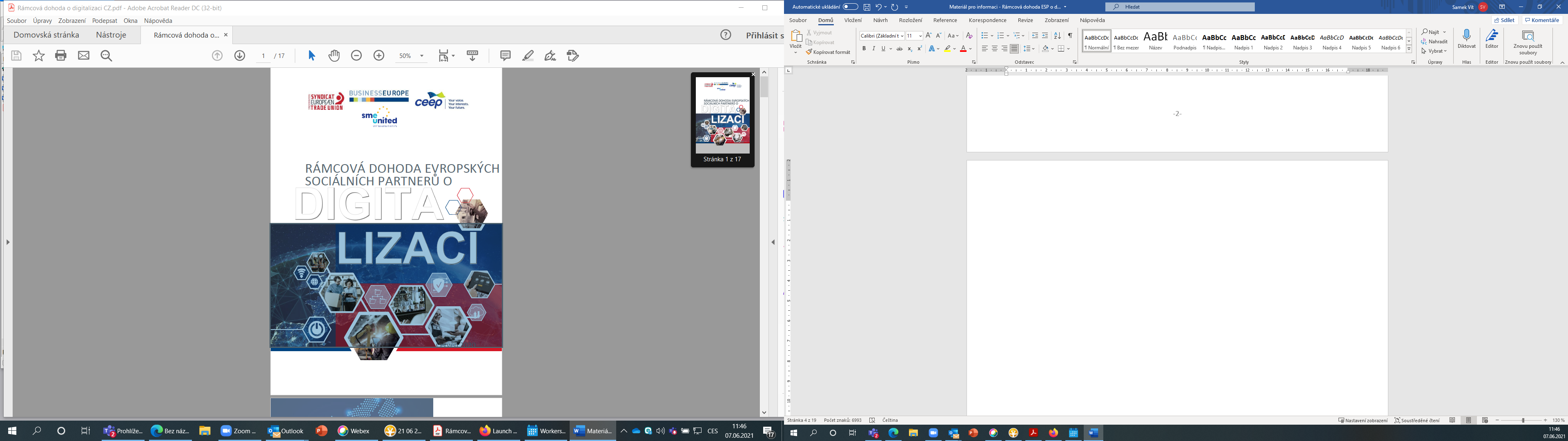 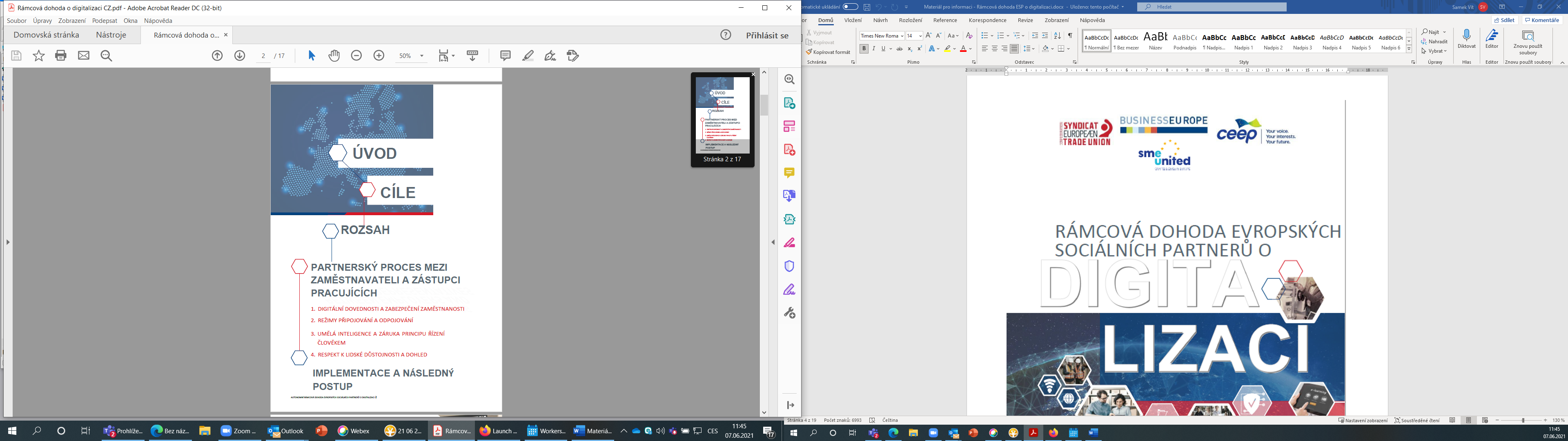 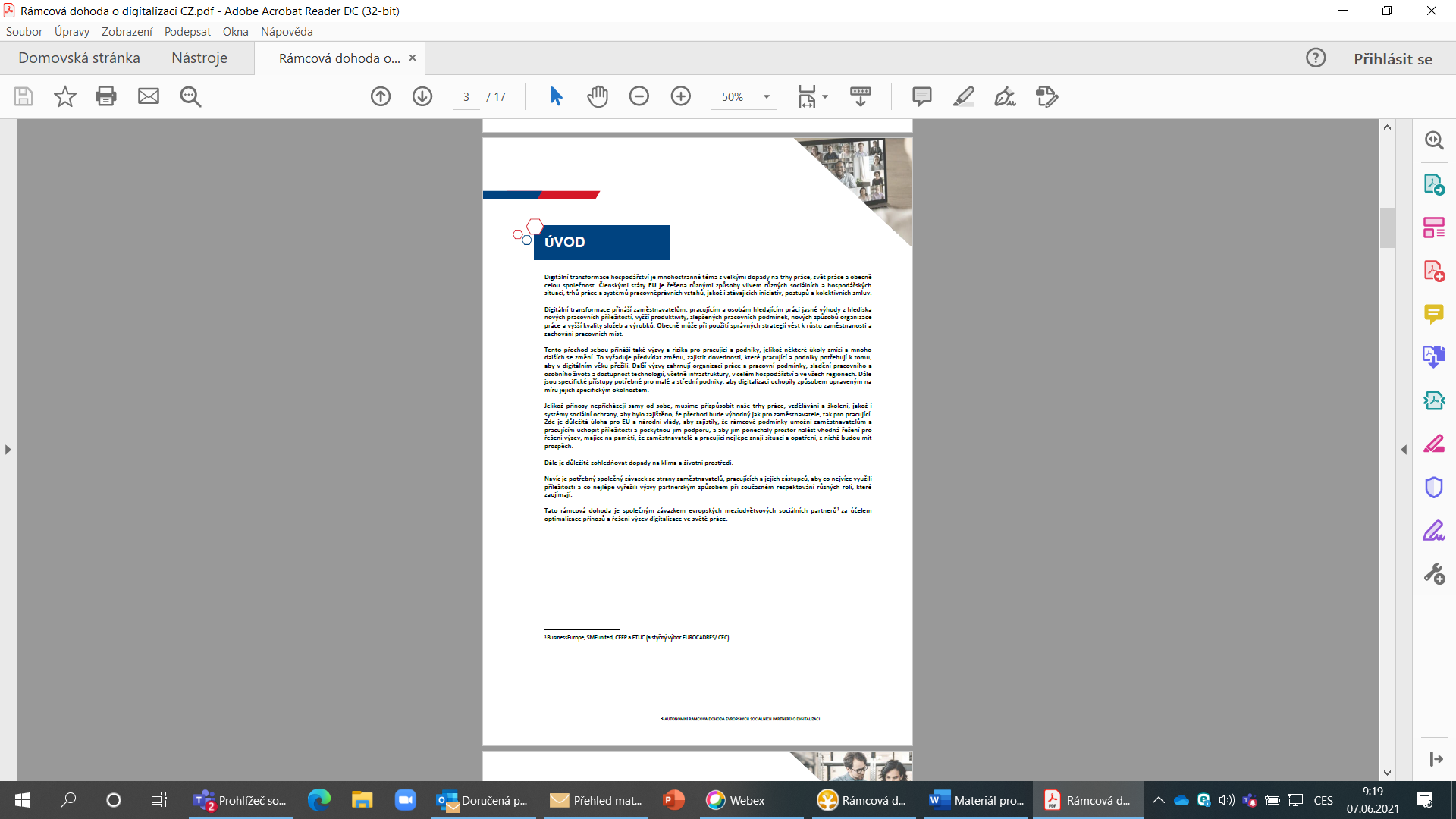 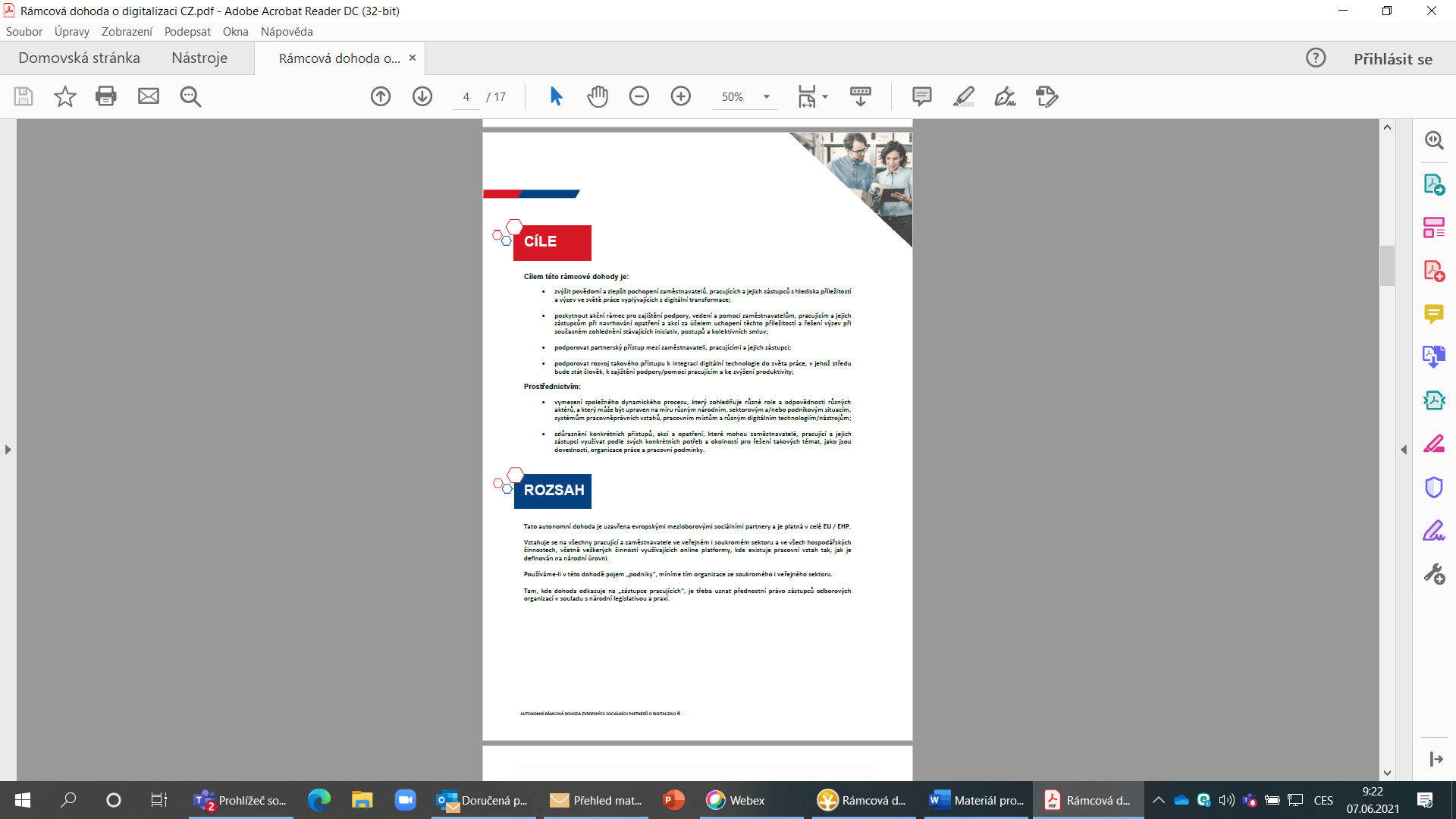 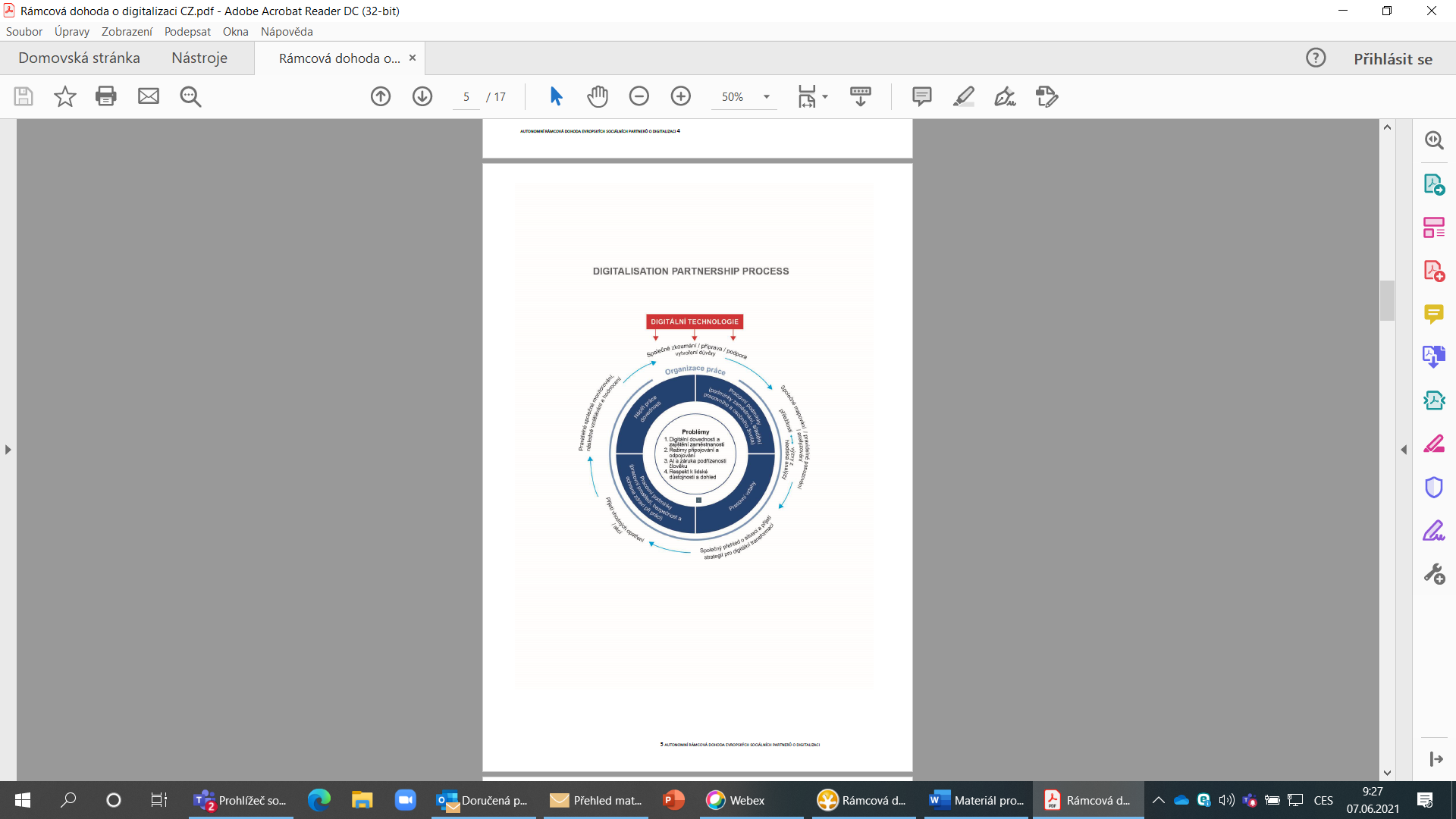 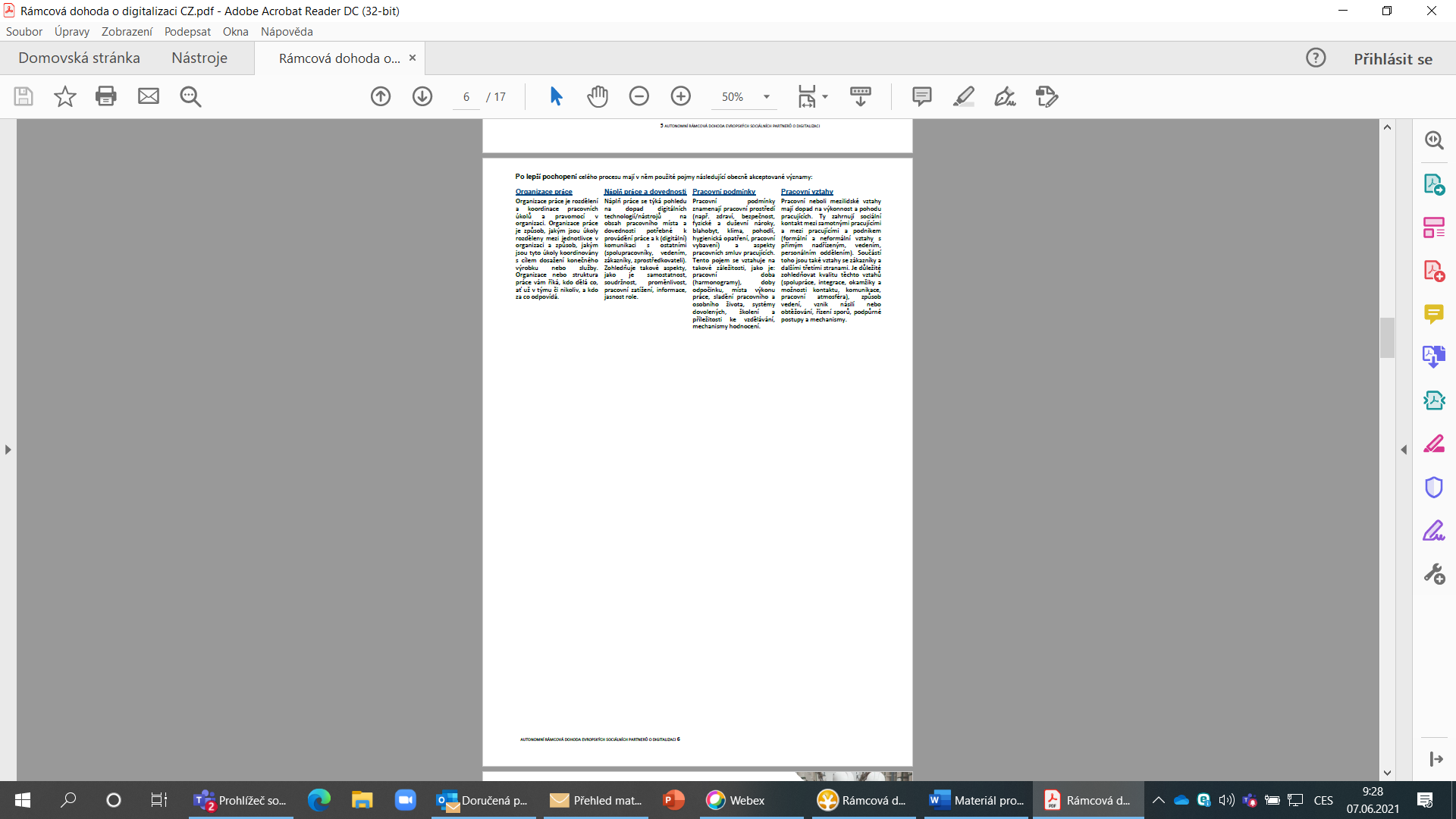 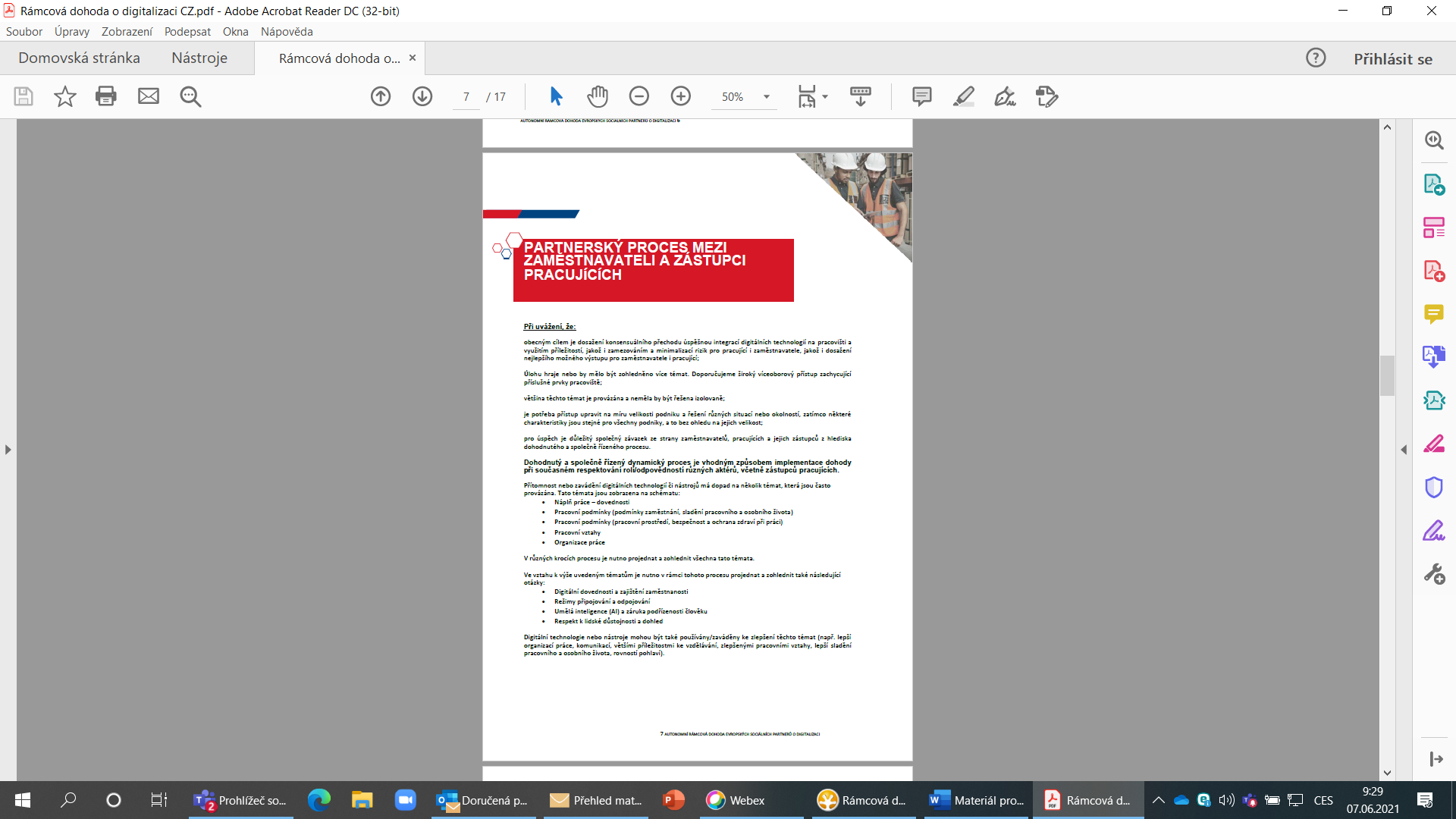 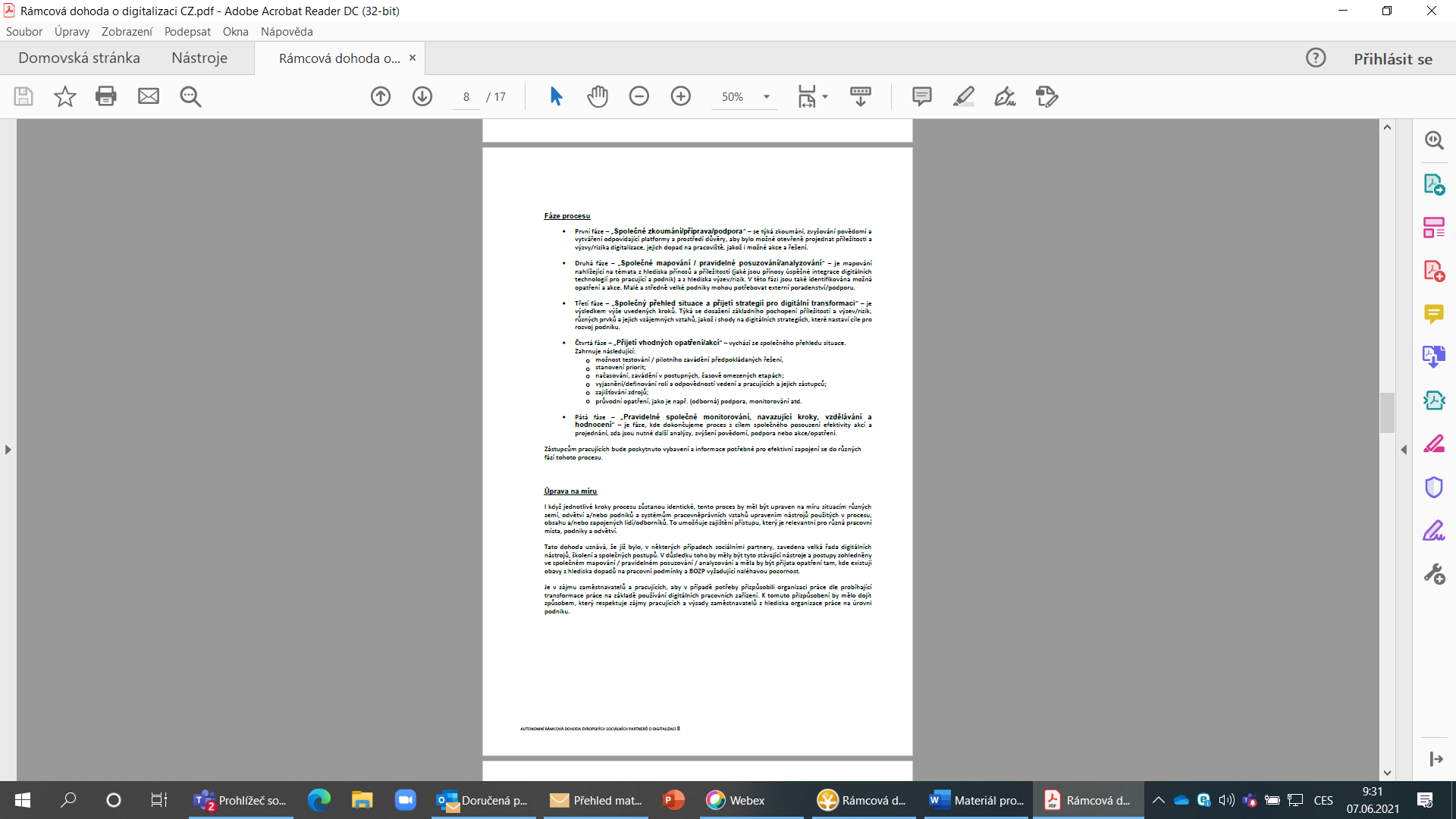 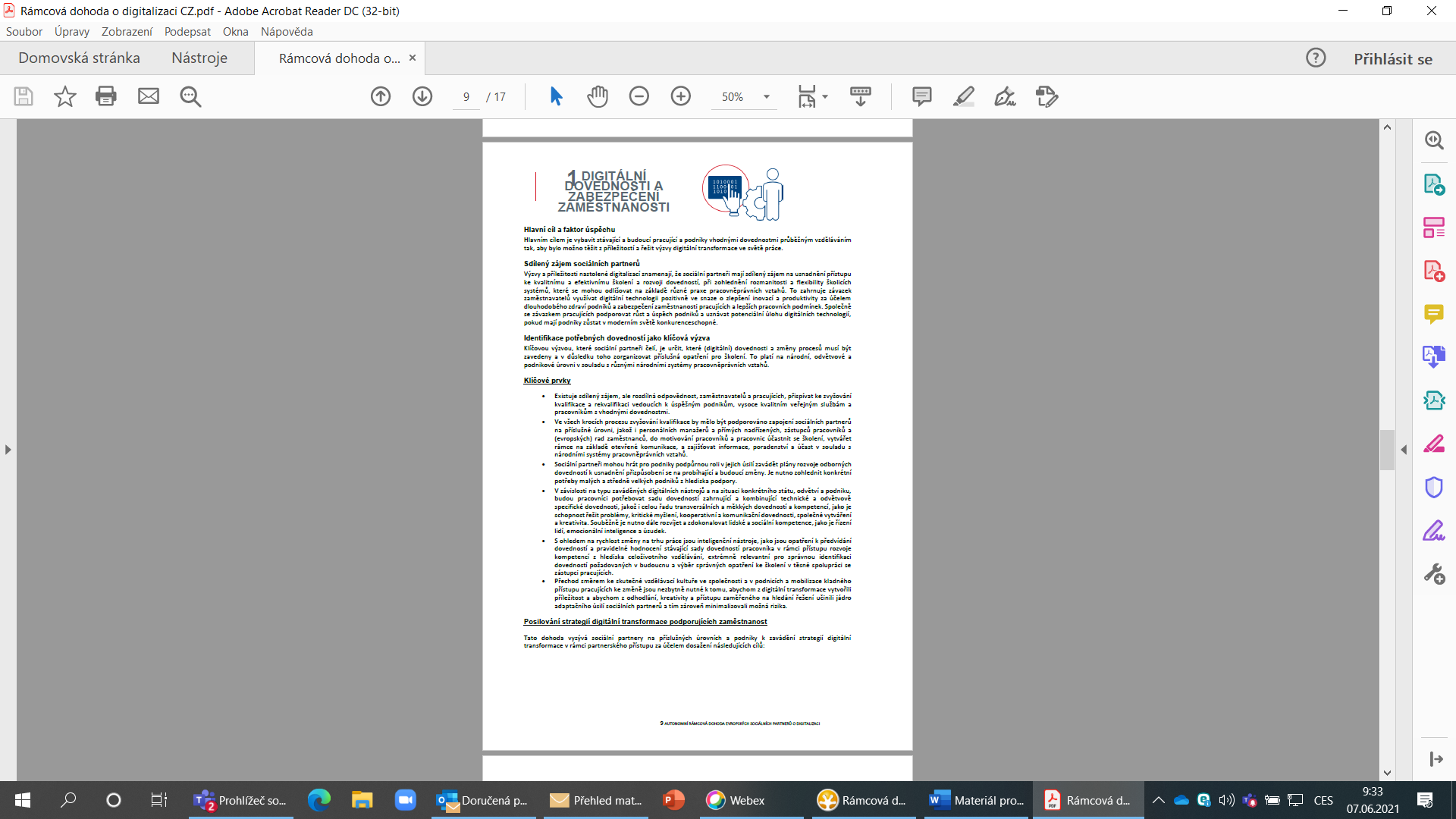 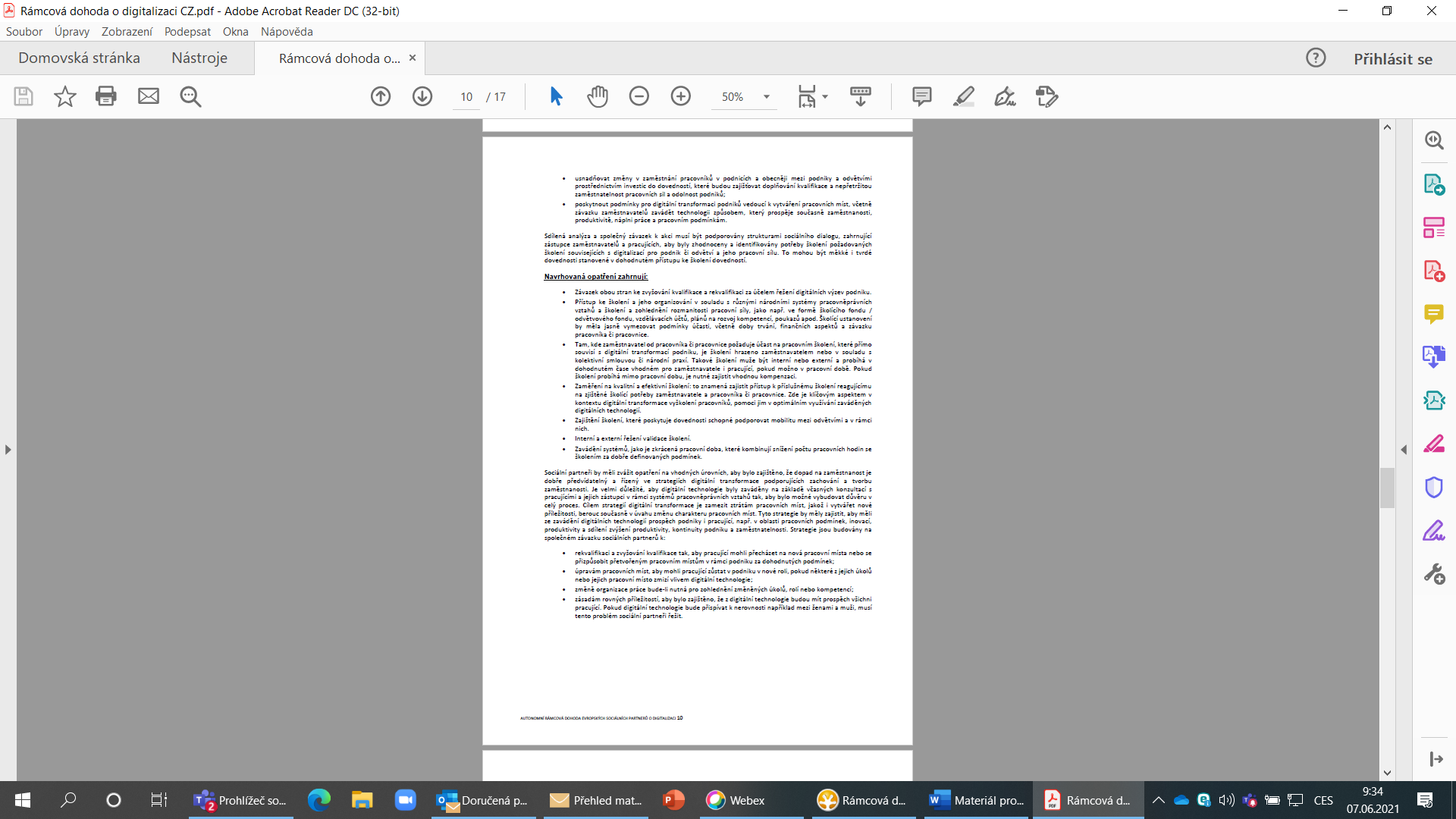 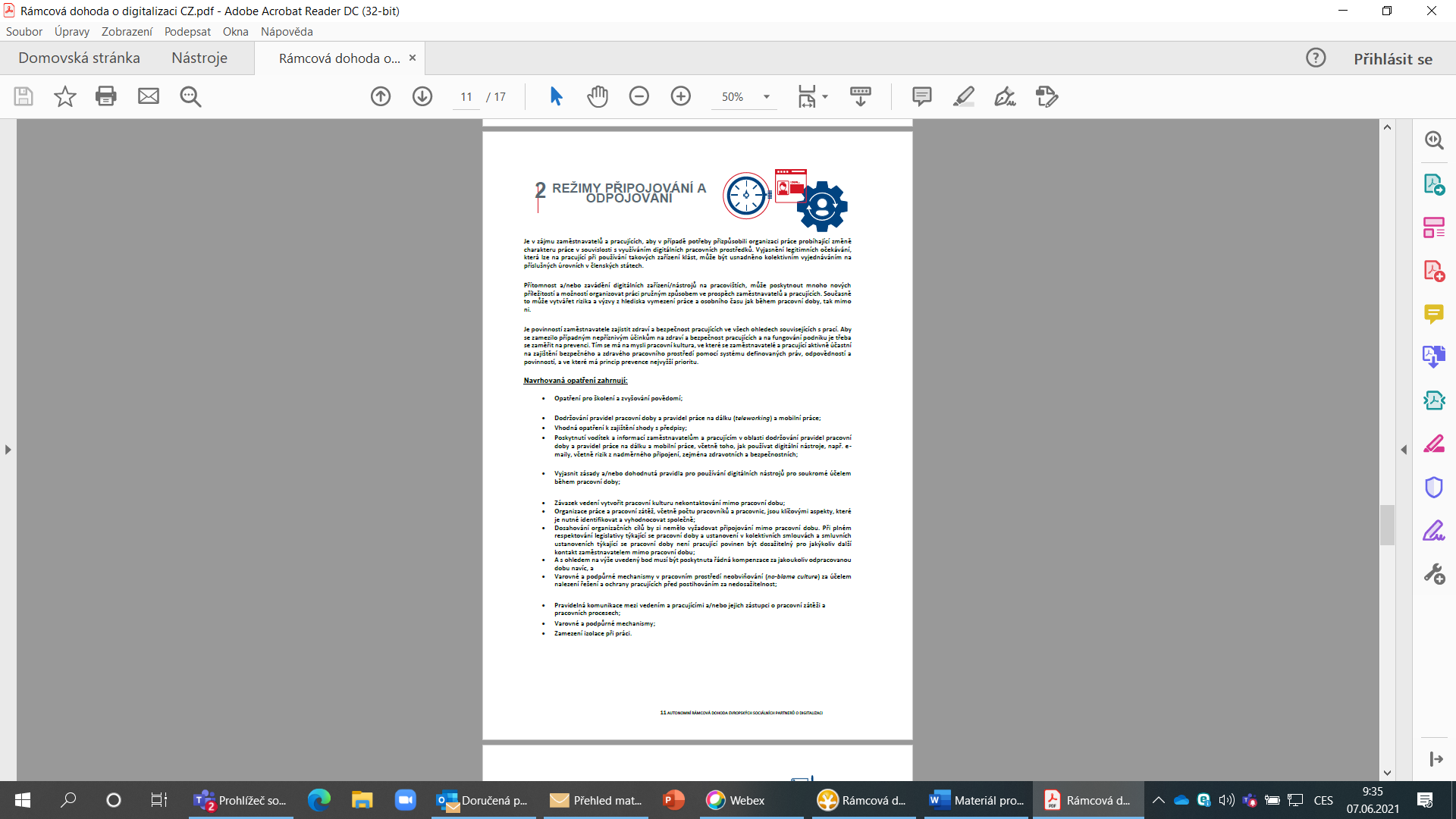 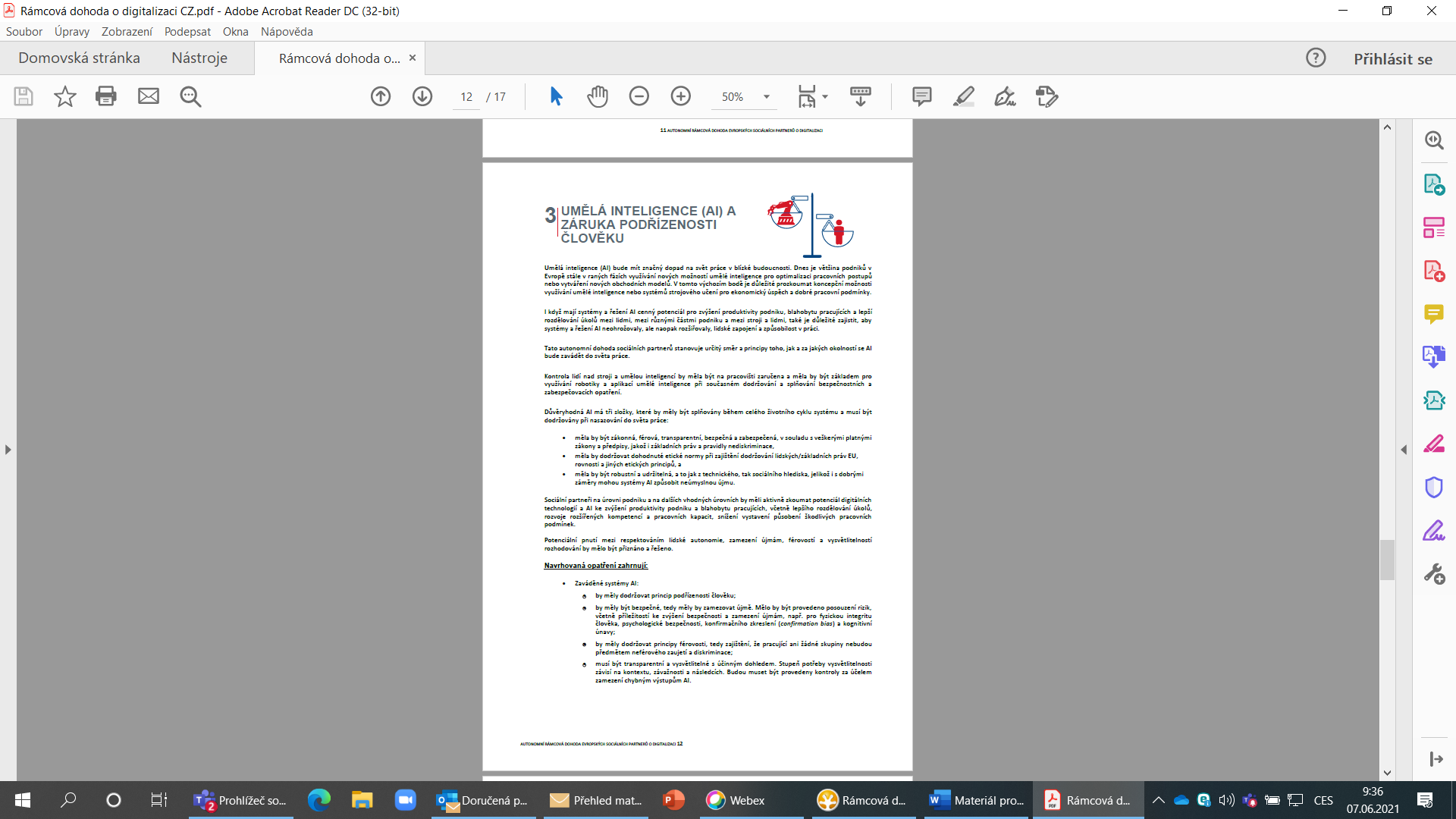 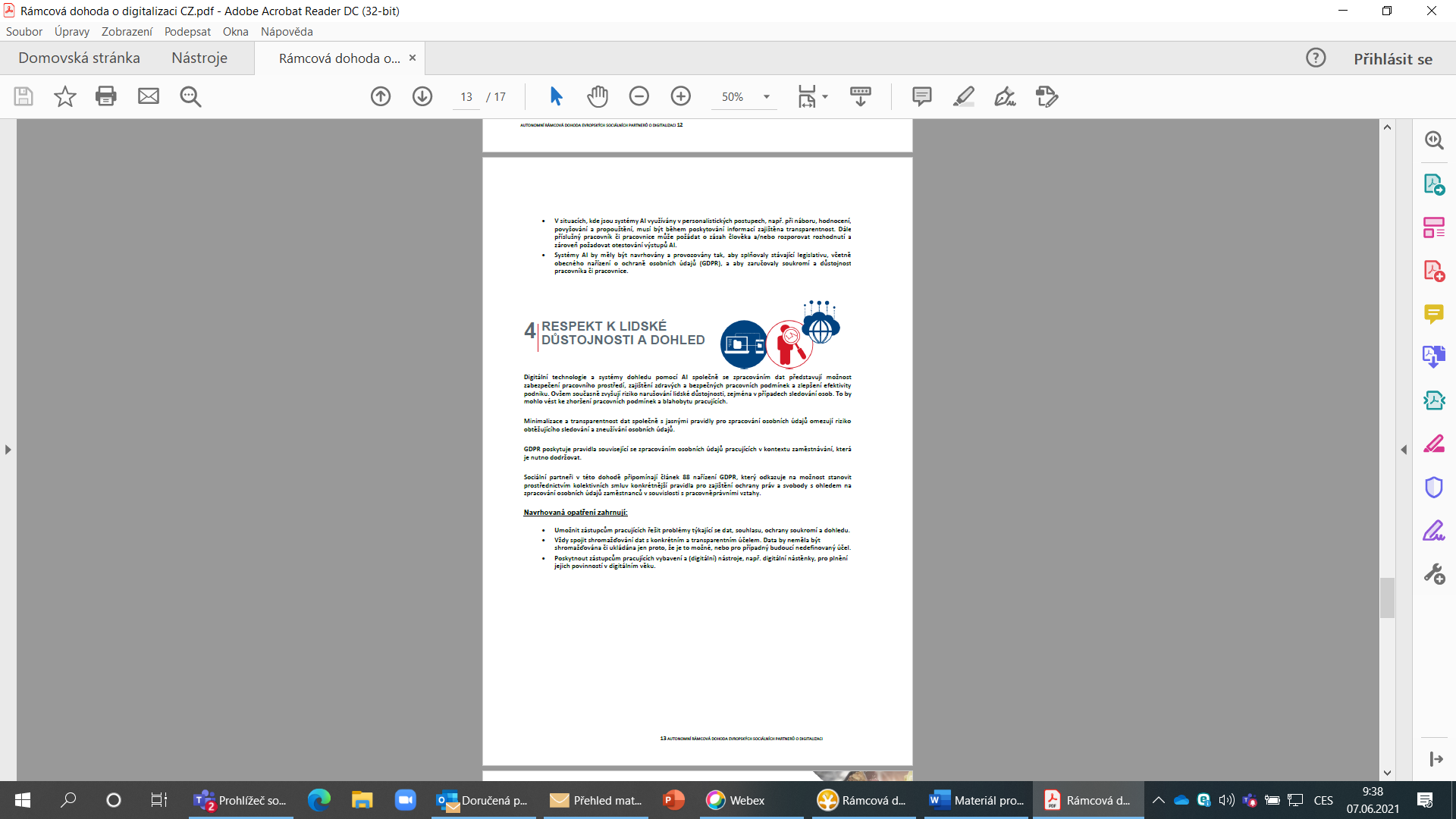 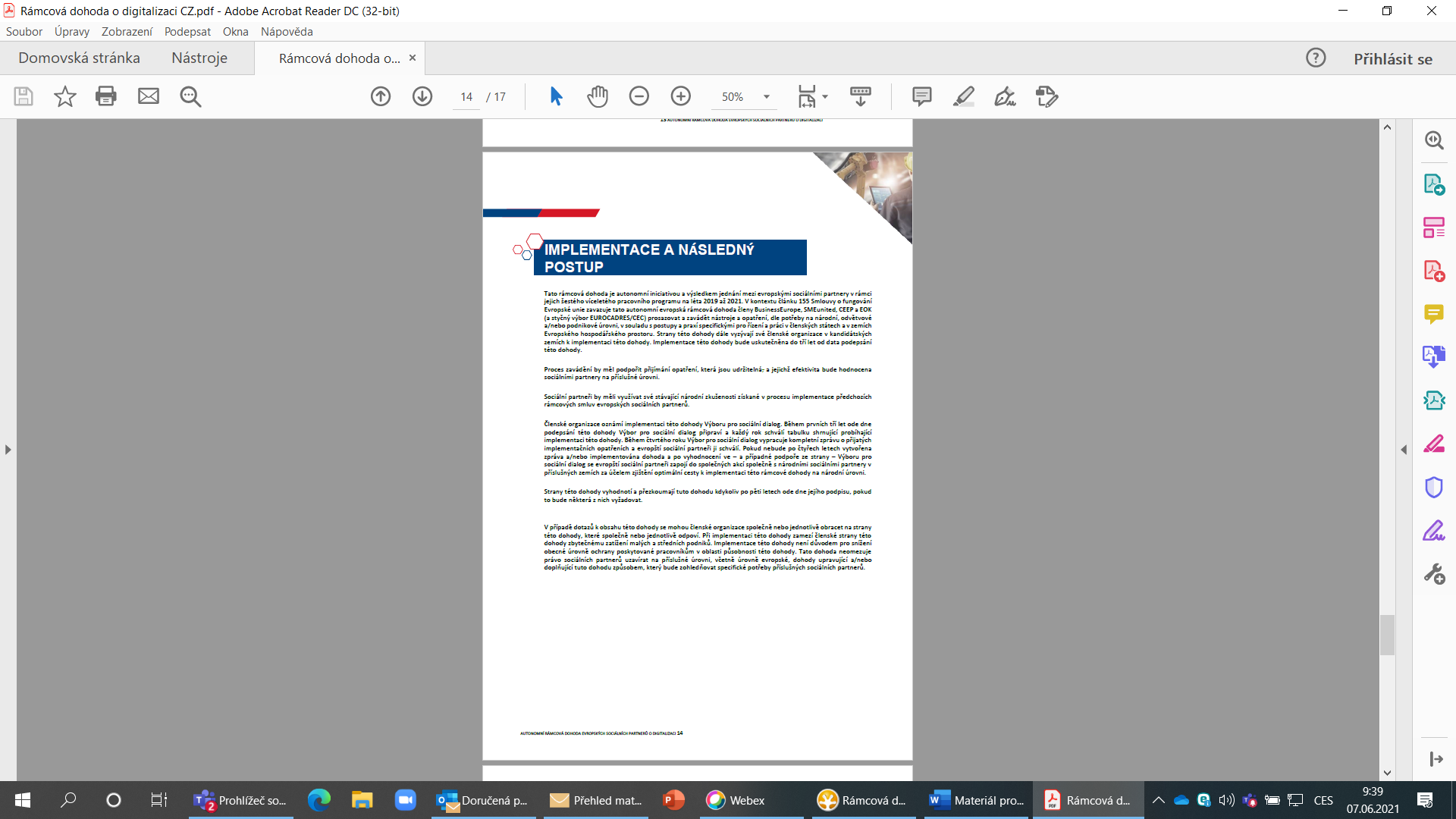 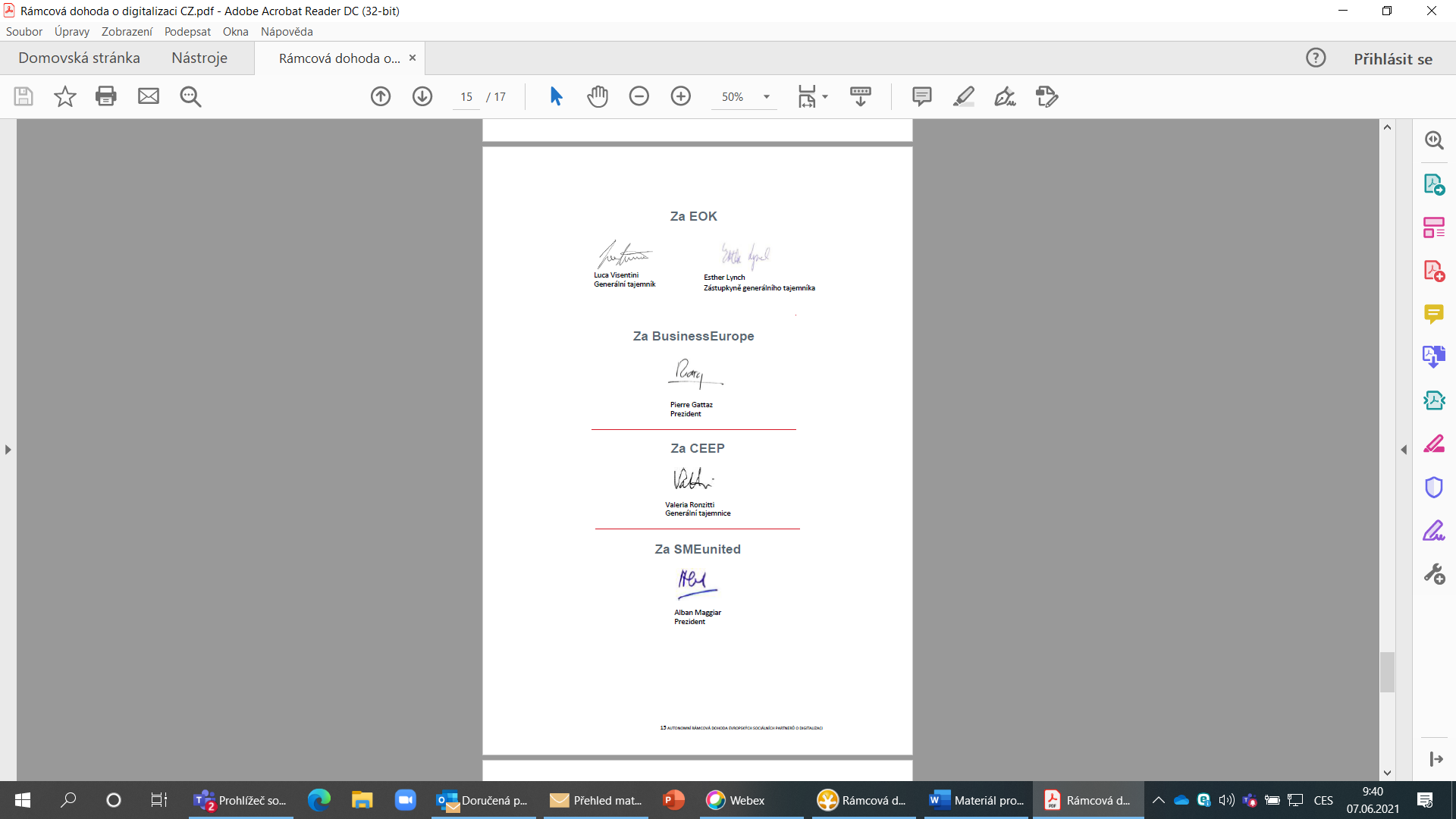 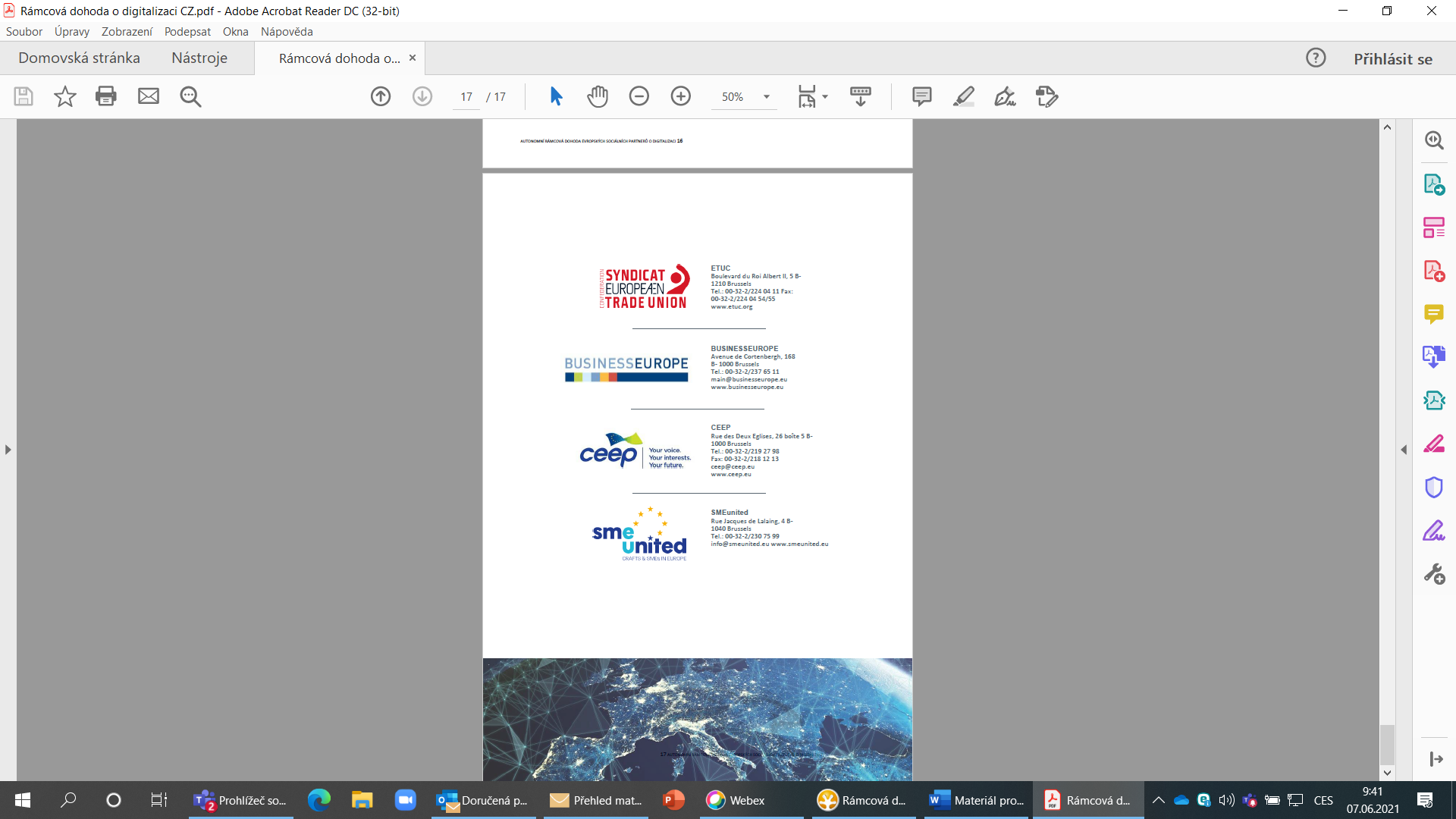 